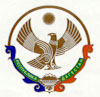 РЕСПУБЛИКА ДАГЕСТАНАДМИНИСТРАЦИЯ  МУНИЦИПАЛЬНОГО  ОБРАЗОВАНИЯ  «АКУШИНСКИЙ  РАЙОН»          368280 Республика Дагестан 				    			телефон: 8 (260) 21-3-40, 21-3-45          Акушинский район с.Акуша							факс:       8 (87260) 21-2-39          http://akusha-mr.ru								e-mail:     amo-akusha@mail.ruОБЪЯВЛЕНИЕ	с. Акуша                                                                                        10.01.2020 г.Администрация муниципального образования «Акушинский район» предлагает гражданам сельского поселения принять участие в открытом конкурсном отборе проектов местных инициатив на территории	МО «сельсовет «Акушинский» Акушинского района.	Конкурсный отбор проектов местных инициатив будет проводиться путем сбора предложений (проектов) инициативной группы граждан МО по проектам местных инициатив и проведением публичных слушаний для обсуждения и отбора проекта местных инициатив.Утвердить порядок проведения публичных слушаний по проектам местных инициатив, согласно приложению №1.Для обсуждения проектов местных инициатив организовать проведение публичных слушаний 17.01.2020 г.в 14.00 по адресу: с. Акуша, во дворе администрации.	Протокол и результаты публичных слушаний подлежат обнародованию (опубликованию).     Глава администрациимуниципального образования     «Акушинский район»                                         	      М.К. АбдулкеримовПриложение №1к Объявлению местных инициатив граждан МОПорядок проведения публичных слушаний по проектам местных инициатив на территории муниципального образования «Акушинский район» 1 .Для обсуждения проектов местных инициатив проводятся публичные слушания.2.Организацию и проведение публичных слушаний осуществляет администрация МО «Акушинский район».3. На публичных слушаниях по проектам местных инициатив выступает с докладом и председательствует  Глава администрации муниципального образования (далее - председательствующий).4.Для ведения протокола публичных слушаний председательствующий определяет секретаря публичных слушаний.5. В публичных слушаниях вправе принять участие каждый житель муниципального образования «Акушинский район»6. Участникам публичных слушаний обеспечивается право высказать свое мнение по проектам местных инициатив.7. Всем желающим выступить из инициативной группы предоставляется слово, в зависимости от количества желающих выступить.8. После обсуждения замечаний и предложений провести открытое голосование по проектам местных инициатив.9. Результаты публичных слушаний подлежат обнародованию (опубликованию).